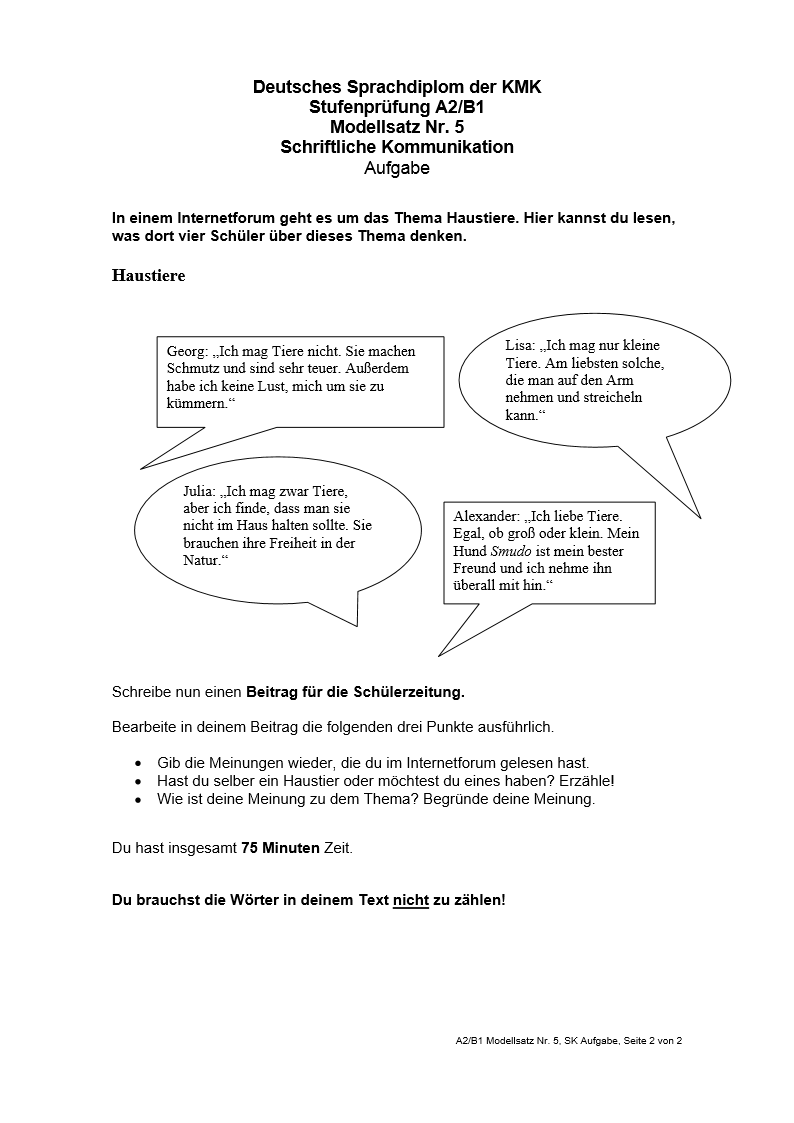 MegszólításLegyen bevezetés (Minta: Fit für das DSD I – új könyv 10.oldal 3b lap teteje)Átvezetés:15.o. 11c (táblázat)Tanulók véleményének visszaadása – átdolgozva, kicsit másképpen, - tanulókként a 3 információból min. 2-t kell írni.Saját tapasztalatok (van-e háziállatom? Rokonságban van-e vkinek, mik a tapasztalatok…)Saját véleményem a témával kapcsolatban, indoklás!Összegzés, lezárás, név…Értékelés:ElérhetőÉrtékelésGesamteindruckÖsszebenyomásVan bevezetésVan lezárásÉrthető, világos3Wiedergabe (tanulók véleményének saját szavakkal való visszaadása)3Inhalt (tartalom)Eigene Erfahrungensaját tapasztalatok3Eigene Meinung (saját vélemény)(indokolva)3Sprachliche MittelNyelvi eszközökWortschatz (szókincs)3Strukturen(Konnektoren, KATI,Passiv, …)3KorrektheitNyelvhelyességGrammatik (nyelvtani helyesség)3Orthografie (kis-nagybetű, vesszők, tagolás…)324